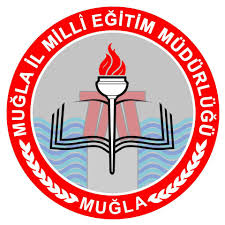 MUĞLA İL MİLLİ EĞİTİM MÜDÜRLÜĞÜ15 TEMMUZ DEMOKRASİ VE MİLLİ BİRLİK GÜNÜ ŞİİR YARIŞMASI ŞARTNAMESİTEMMUZ 2021MUĞLAT.C.MUĞLA VALİLİĞİİL MİLLİ EĞİTİM MÜDÜRLÜĞÜ15 TEMMUZ DEMOKRASİ VE MİLLİ BİRLİK GÜNÜŞİİR YARIŞMASI ŞARTNAMESİ15 Temmuz Demokrasi ve Milli Birlik Günü ile ilgili Müdürlüğümüzce resmi ve özel tüm ortaöğretim kurumlarında öğrenim gören öğrenciler arasında düzenlenen Şiir Yarışması Şartnamesi aşağıdadır.AMAÇLAR: İlimiz genelinde, Millî Eğitim Bakanlığına bağlı resmî/özel ortaöğretim kurumlarında öğrenim görmekte olan öğrencilerimizin, aziz milletimizin ve kahraman güvenlik güçlerimizin hain darbe girişimi karşısında gösterdiği onurlu duruşun ve demokrasi zaferinin beşinci yıl dönümü sebebiyle tüm yurtta olduğu gibi İlimizde de şehitlerimizin yâd edilmesi, gazilerimize minnet ve şükranların sunulması, demokrasimize kasteden bu ve benzeri darbe girişimlerine karşı toplumsal desteğin sürdürülebilir kılınması amaçlanmaktadır.15 Temmuz milli irade şuurunu ve milli birlik ruhunu canlı tutmak,Şehit ve gazilerimizin bu vesileyle yeniden hatırlanmasını sağlamak,Darbe girişiminin; toplumun, ruh ve düşünce dünyasında nasıl bir algı oluşturduğunu anlamak, Öğrencilerin ve halkımızın darbe karşısında yaşadıklarını ve hissettiklerini sanatsal bir biçimde ifade etmelerini sağlamak,Darbelere karşı demokrasi bilincini ve hissiyatını oluşturmak,Demokrasi zaferine vurgu yapmak,Toplumsal hafızayı diri tutmak,İstiklal ve istikbal tahayyülünden güç alan Türkiye’nin gelecek vizyonunu oluşturmak,GENEL HUSUSLAR: Yarışma Müdürlüğümüz Sosyal ve Kültürel Faaliyetler Birimi koordinesinde resmi ve özel tüm liselerde öğrenim gören öğrencilerimiz arasında yapılacaktır.Yarışmaya katılacak öğrenciler eserlerinde “TÜRKİYE GEÇİLMEZ” temasını kullanacaklardır.Müdürlüğümüze bağlı resmi ve özel tüm okullarımız kendi okul birincilerini 06 Temmuz 2021 Salı günü mesai bitimine kadar bağlı bulundukları İlçe Milli Eğitim Müdürlüklerine bildireceklerdir. İlçe Milli Eğitim Müdürlükleri, kendi bünyelerinde oluşturdukları seçici kurul marifetiyle İLÇE BİRİNCİLERİNİ belirleyerek birinci olan eseri 07 Temmuz 2021 Çarşamba günü mesai bitimine kadar DYS üzerinden Müdürlüğümüz Basın ve Halkla İlişkiler Şubesi / Sosyal - Kültürel Faaliyetler Birimine, ayrıca basin48@meb.gov.tr adresine e-posta yoluyla göndereceklerdir.Yarışma finali ile ilgili tüm iş ve işlemler Sosyal ve Kültürel Faaliyetler Birimince gerçekleştirilecektir.YARIŞMANIN KONUSU: T.C. Cumhurbaşkanlığı İletişim Başkanlığınca yayımlanan 15 Temmuz Demokrasi ve Milli Birlik Günü “Anma Etkinlikleri Strateji Belgesi (2021)” gereğince “TÜRKİYE GEÇİLMEZ” konulu şiirler yazılacaktır.ŞİİR YARIŞMASI KATILIM KOŞULLARI:Yarışmaya katılacak şiirler, konusuna ve amacına uygun olmalıdır.Yarışmaya, ilimizdeki resmi ve özel tüm ortaöğretim kurumlarında öğrenim gören öğrenciler katılabileceklerdir.Eserler daha önce herhangi bir yerde yayınlanmamış, sergilenmemiş ve özgün olmalıdır. Yarışmacı, yarışmaya en fazla bir (1) şiirle katılacaktır.Eserlerde belirli bir ölçü kriteri aranmayacaktır. Yarışmacılar şiirlerinde serbest ya da hece ölçüsü kullanabilirler.Şiirler bilgisayarda Word formatında A4 boyutundaki kâğıda, Times New Roman veya Arial yazı karakterinde 12 punto, 1,5 satır aralığında olacak şekilde yazılacaktır.Sayfa düzeni yazı aralıkları üst: 2.5 sol 2.5 alt ve sağ aralık 1.5 cm. olmalıdır.Eserlerin arkasına öğrencinin ilçesi, okulu, adı – soyadı, sınıfı, numarası açık şekilde yazılacaktır.Metinler Türk Dil Kurumu yazım ve imla kılavuzu hususlarına uygun olmalıdır.Yarışmaya katılan şiirler iade edilmeyecektir.Şiirlerin, alıntı, kopya ya da başka bir yerde yayınlanmış olduğu tespit edildiği takdirde, ödül kazanmış olsa dahi, ödülü iptal edilecek ve şiir sahibi hiçbir hak talebinde bulunamayacaktır.Seçici kurulun hiçbir eseri ödüle layık görmeme hakkı mahfuzdur.Yarışmalara katılan şiirlerin her türlü yayın hakkı Muğla İl Milli Eğitim Müdürlüğüne aittir.Yayımlanan şiirlere herhangi bir telif ücreti ödenmez.Değerlendirme Müdürlüğümüzce görevlendirilecek seçici kurul tarafından yapılacaktır.09 Temmuz 2021 Cuma günü, Müdürlüğümüz web sitesi ve resmi sosyal medya hesaplarından ilan edilecektir.           ŞİİR DEĞERLENDİRME ÖLÇÜTLERİ:	               	      PUAN DEĞERİ:	SEÇİCİ KURUL VE DEĞERLENDİRME:Eserler, Okul, İlçe Milli Eğitim ve İl Milli Eğitim Müdürlüğünce oluşturulacak “Seçici Kurul” tarafından değerlendirilecektir. Seçici Kurullar 2 Türk Dili ve Edebiyatı Öğretmeni ile 1 Tarih Öğretmeninden oluşacak olup eserler bu Seçici Kurullar tarafından değerlendirilecektir. Eserlerin nihai puanı, seçici kurul üyeleri tarafından verilen puanların aritmetik ortalamasıyla belirlenir.Seçici Kurulun kararı kesin olup herhangi bir itiraz kabul edilmeyecektir.Puanlarda eşitlik olması halinde eserlerin değerlendirmesi yeniden yapılır.YARIŞMA TAKVİMİ:Yarışmanın duyurulması					: 22 Haziran 2021 Salı Öğrencilerin eserlerini okullarına teslim etmesi		: 05 Temmuz 2021 PerşembeOkulların BİRİNCİ eseri İlçe MEM’e göndermesi		: 06 Temmuz 2021 Cumaİlçe Birincisi eserlerin Müdürlüğümüze gönderilmesi	: 07 Temmuz 2021 ÇarşambaYarışmada dereceye giren eserlerin açıklanması		: 09 Temmuz 2021 CumaÖDÜLLENDİRME:Yarışmada ilk 3 dereceye giren eserler, 15 Temmuz Demokrasi ve Milli Birlik Gününe özel Plaket ve Başarı Belgesi ile ödüllendirilecektir.										Muğla Milli Eğitim MüdürlüğüKonuya uygunluk, içerik20Özgünlük, orijinallik20Şiirsel yapı ve alışılmamış bağdaştırmalar kullanılması20Yazı planı, düzen20Türkçeyi doğru kullanma ile yazım ve noktalama20TOPLAM100